ข้อมูลสำคัญของหน่วยงาน(Service Profile)หน่วยงาน………………………………………โรงพยาบาลมหาราชนครเชียงใหม่คณะแพทยศาสตร์  มหาวิทยาลัยเชียงใหม่หน้าที่และเป้าหมาย และประเด็นคุณภาพ  HA I-1.1ก(1), I-2.2ก(2)(5)ขอบเขตบริการทรัพยากร (ผู้ปฏิบัติงาน เครื่องมือ เทคโนโลยี และสถานที่)ปริมาณงานที่สำคัญการใช้ประโยชน์จากค่านิยมหลักขององค์กร HA I-1.1ก(1)ความรับผิดชอบต่อสังคม HA I-1.2ก(3), I-1.2ข, I-1.2ค การสนับสนุนกลยุทธ์ ขององค์กร HA I-2.1การถ่ายทอดจุดเน้นที่การปฏิบัติ และกลยุทธ์ HA I-1.1ค(3), I-2.2ก(2)ความต้องการของผู้รับบริการ HA I-3.1, I-3.2ก(1), I-6.1ก(1)การใช้เสียงของผู้รับบริการเพื่อสร้างคุณค่า HA I-3.2ก(1), I-4.1ก(3)ประเด็นอื่นๆ ตามมาตรฐาน HA I-3.3, III-5ความต้องการของลูกค้าภายใน HA II-1.1ก(4)การวัดตามกลยุทธ์/เข็มมุ่งขององค์กร HA I-2.2ก(5), I-4.1การวัดตามเป้าหมายของหน่วย/บริการ/ระบบ HA I-4.1การวัดเพื่อติดตามการปฏิบัติงานประจำวัน HA I-6.1ข(1), I-4.1การสร้างและใช้ความรู้ (EBM, KM, Research)ขีดความสามารถของกำลังคน (workforce capability) HA I-5.1ก(1)อัตรากำลัง (workforce capacity) HA I-5.1ก(1)แผนและการจัดระบบด้านกำลังคนการบูรณาการ (Integration) ในการดูแลผู้ป่วย HA I-5.1ก(4), II-1.1ก(4)การตอบสนองต่อ Personnel Safety Goals HA I-5.1คความผูกพันของกำลังคน HA I-5.1คกระบวนการทำงาน [Work Process] HA I-6.1ก(2)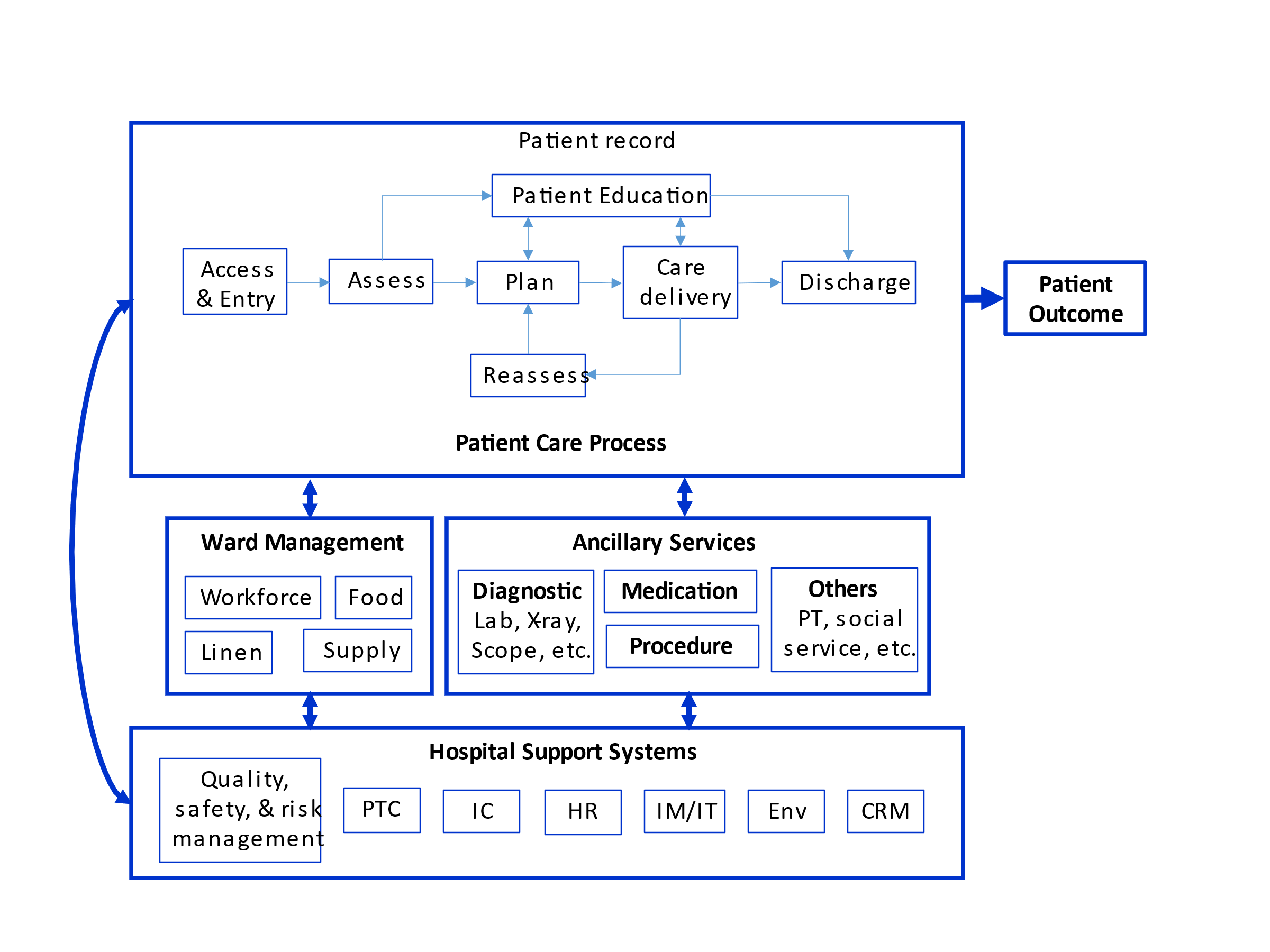 การจัดการกระบวนการ [Process Management] HA I-6.1ก,ขความเสี่ยงสำคัญ [Risk Profile] HA II-1.2ข(2,3)การระบุความเสี่ยง (Risk Identification)การวิเคราะห์ความเสี่ยง (Risk Analysis)การจัดการความเสี่ยง [Risk Management Process] HA II-1.2กการตอบสนองต่อ Patient Safety Goals HA II-1.2ก(5)การทบทวนในงานประจำ HA I-4.1, II-1.1ก(5), II-1.1 ข(1)การใช้ Concurrent Trigger Tools HA II-1.1ข(1)การทบทวนการกลับมารักษาซ้ำ/รักษาล้มเหลว HA II-1.1ข(1)นวัตกรรม (Innovation) HA I-6.1 งการพัฒนาคุณภาพ (Quality Improvement) HA I-6.1 ข(3), II-1.1 ก(9)แผนการพัฒนาคุณภาพ (ที่กำลังดำเนินการหรือมีแผนจะดำเนินการ) HA II-1.1ก(8)สรุปผลลัพธ์การบรรลุเป้าหมายที่โดดเด่น HA IVผลลัพธ์ตามแผนกลยุทธ์ HA I-2.2ก(5), IVนำเสนอผลลัพธ์ในลักษณะของกราฟหรือตาราง พร้อมทั้งระบุ intervention ในแต่ละช่วงเวลาผลลัพธ์ตามเป้าหมายของหน่วย HA I-4.1ก(1), IVนำเสนอผลลัพธ์ในลักษณะของกราฟหรือตาราง พร้อมทั้งระบุ intervention ในแต่ละช่วงเวลาผลลัพธ์ที่ใช้ควบคุมกระบวนการ/ติดตามงานประจำวัน HA I-6.1ข(1), IVนำเสนอผลลัพธ์ในลักษณะของกราฟหรือตาราง พร้อมทั้งระบุ intervention ในแต่ละช่วงเวลาวิสัยทัศน์ของโรงพยาบาลพันธกิจของโรงพยาบาลความมุ่งหมายของหน่วยงาน(หน้าที่และเป้าหมาย)มิติคุณภาพ / ประเด็นคุณภาพสำคัญในเป้าหมายตัวชี้วัดการบรรลุเป้าหมายแผนกลยุทธ์ที่เกี่ยวข้องตัวชี้วัดของหน่วยงานครอบคลุมไม่ครอบคลุมลักษณะสำคัญของผู้รับบริการ (ความต้องการที่เป็นเอกลักษณ์ของผู้รับบริการพิจารณาจากโรคและกลุ่มอายุ)ทรัพยากรศักยภาพข้อจำกัดบุคลากรเครื่องมือ เทคโนโลยีสถานที่งานสำคัญ (เช่น หัตถการต่างๆ ที่ทำในหอผู้ป่วย high risk หรือ high volume  ที่สำคัญและไม่ใช่งาน routine)ปริมาณงาน /ปีค่านิยมหลักHA Core value ตัวอย่างการปฏิบัติที่เป็นปกติประจำ ประโยชน์ที่ได้จากการใช้ค่านิยมCustomer focusPatient and customer focusFocus on health. พฤติกรรมบริการที่ดี ยิ้มแย้มนัดเป็นช่วงเวลาแนะนำตัวทุกครั้งก่อนให้การดูแลเปิดโอกาสให้ผู้รับบริการซักถามทุกครั้งในการทำกิจกรรมไม่เกิดข้อร้องเรียนความพึงพอใจเพิ่มขึ้นService cycle time ลดลงQualityVisionary leadershipSystem perspective Focus on resultsManagement by factContinuous process improvementEvident based approachหัวหน้าพาทำคุณภาพทุกคนยึดเป้าหมายของหน่วยงาน / เป้าหมายของโรค ในการทำงานใช้มาตรฐาน และ WI ในการปฏิบัติงานมีระบบ hand over ในการส่งต่อระบบ consult ที่เป็นระบบBefore action review (morning conference) Multidisciplinary round  อุบัติการณระดับ Eup ลดลงInnovationVisionary leadershipCreativity and innovationIntegrityEthical and Professional practiceCommunity responsibilityทำงานด้วยจริยธรรมแห่งวิชาชีพ TeamworkValue on staffTeamwork ประเด็นที่เกี่ยวข้องกับหน่วยงานบทบาทของหน่วยงานกฎหมายกฎหมายอาคารกฎหมายการจัดซื้อจัดจ้างกฎระเบียบกฎระเบียบการลากฎระเบียบพัสดุมาตรฐานที่เกี่ยวข้องมาตรฐานวิชาชีพมาตรฐานสำคัญจำเป็นต่อความปลอดภัยผลกระทบเชิงลบต่อสังคมความห่วงกังวลของสาธารณะสารเคมี ขยะติดเชื้อOpenness ช่องทางการรับฟังข้อคิดเห็นหรือข้อร้องเรียนการใช้ทรัพยากรอย่างคุ้มค่าขยะ recycle ABO use การรักษาสิ่งแวดล้อมการจัดการขยะตั้งแต่ต้นทาง5 ส.ประเด็นจริยธรรมสิทธิผู้ป่วยการรักษาความลับของข้อร้องเรียนการเกื้อหนุนสังคมการเกื้อหนุนเศรษฐกิจข้อมูลขององค์กรบทบาทของหน่วยงานวิสัยทัศน์ขององค์กรพันธกิจขององค์กรความได้เปรียบเชิงกลยุทธ์ความท้าทายเชิงกลยุทธ์โอกาสเชิงกลยุทธ์สมรรถนะหลักขององค์กรความร่วมมือกับภายนอกเข็มมุ่ง/จุดเน้นที่การปฏิบัติเพื่อบรรลุพันธกิจการตอบสนองและผลแผนกลยุทธ์เกี่ยวกับการดูแลผู้ป่วยการตอบสนองและผลแผนกลยุทธ์อื่นๆ ที่เกี่ยวข้องการตอบสนองและผลลักษณะของผู้รับบริการความต้องการกลุ่มโรคสำคัญกลุ่มอายุสำคัญอื่นๆความต้องการของผู้รับบริการ(Customer Requirement) I-3.1คุณลักษณะของบริการ/ผลิตภัณฑ์(Service/Product Offering) I-3.2ก(1)ข้อกำหนดของบริการ/ผลิตภัณฑ์(Service/Product Requirement) I-6.1ก(1)การออกแบบ/ปรับปรุงกระบวนการทำงานคำร้องเรียนข้อเสนอแนะประสบการณ์ของผู้รับบริการการออกแบบ/ปรับปรุงกระบวนการทำงานสิทธิผู้ป่วยผู้ป่วยที่มีความต้องการเฉพาะการสร้างเสริมสุขภาพลูกค้าภายในความต้องการการออกแบบหรือปรับปรุง/ผลของตัววัดที่เฝ้าติดตาม (ถ้ามี)ตัววัดการวิเคราะห์/แปลผลการนำผลการวิเคราะห์ไปใช้ตัววัดการวิเคราะห์/แปลผลการนำผลการวิเคราะห์ไปใช้ตัววัดการวิเคราะห์/แปลผลการนำผลการวิเคราะห์ไปใช้หัวข้อ/โรคUpdated Evidence ที่นำมาใช้ปฏิบัติHA I-4.2ค(1), I-6.1ก(3), II-2กิจกรรม KM HA I-4.2ค(1)ลักษณะการจัดกิจกรรมและตัวอย่างความรู้ที่เกิดขึ้นการวิจัย HA I-4.1ค(1), II-1.1ก(5)Key Findings และการนำมาใช้ประโยชน์ขีดความสามารถที่พึงมีขีดความสามารถที่มีจริงขั้นพื้นฐานความเชี่ยวชาญเฉพาะประเภทเกณฑ์พิจารณาและอัตราที่พึงมีอัตรากำลังที่มีจริงมาตรฐานสิ่งที่ปฏิบัติการพัฒนาด้านกำลังคนเพื่อรองรับแผนกลยุทธ์[I-2.2ก(4)]การจัดอัตรากำลังที่ยืดหยุ่นตามปริมาณงาน [I-5.1ก(3)]การจัดระบบการดูแลแบบสหสาขาวิชาชีพที่เน้นผู้ป่วยเป็นศูนย์กลาง[I-5.1ก(4)]การพัฒนากำลังคน[I-5.2ข(1)]บริการ/กลุ่มผู้ป่วยลักษณะการบูรณาการ/ประสานความร่วมมือเป้าหมายสิ่งที่ปฏิบัติS1: Security & privacy of informationS2: Social media & com. ProfessionalismI: ICP for workforceM1: Mental health (mindfulness, 2nd victim, burnout)M2: MediationP1&2: Prevention of work-related disorderP3: Fitness for workL1: Ambulance & referral safetyL2 Legal issuesE1: Safe physical environmentE2: Working conditionE3: Workplace violenceปัจจัยการปรับปรุงผู้บังคับบัญชาเพื่อนร่วมงานความก้าวหน้าในอาชีพการได้รับการโค้ชพัฒนาการและการเรียนรู้งานที่ท้าทายอิสระในการทำงานงานมีคุณค่าการยกย่องเวลาทำงานที่ยืดหยุ่นผลตอบแทนกระบวนการข้อกำหนดการออกแบบตัววัดพิจารณาจากความเสี่ยงสำคัญโรคหัตถการกระบวนการดูแลผู้ป่วยกระบวนการอื่นๆแผนกลยุทธ์CatastrophicMajorModerateMinorNegligibleRemoteUncommonOccasionalProbableFrequentระดับความเสี่ยงความเสี่ยงExtreme riskHigh riskModerate riskLow riskความเสี่ยง(Identification)ระดับ(Analysis)สถานการณ์ในรอบเวลาที่ผ่านมา(Risk Monitor & Review)มาตรการป้องกันที่เป็นปัจจุบัน(Risk Treatment)เป้าหมายสิ่งที่ปฏิบัติS1.1: Surgical Safety ChecklistS1.2: SSI preventionS1.3: ERASS1.4: VTE preventionS2: Safe anesthesiaS3: Safe operating roomI1: Hand hygieneI2.1 CAUTI preventionI2.2: VAP preventionI2.3: CLABSI preventionI3: Isolation precautionI4: Prevention & control of MDRO spreadM1: Safe from ADEM2: Safe from med errorM3: Med reconcileM4: RDUM5: Blood transfusion safetyP1: Patient identificationP2: CommunicationP3: Reduction of diagnostic errorsP4.1: Pressure ulcer preventionP4.2: Patient fall preventionP5: Pain managementP6: Refer & transfer safetyL1: Catheter, tube connection, infusion pumpE1: Response to deteriorating patientE2.1: SepsisE2.2: Acute coronary syndromeE2.3: Acute ischemic strokeE2.4: Safe CPRE3.1: PPHE3.2: Safe labourE3.3 Birth asphyxiaE4: ER safetyสิ่งที่ทบทวนการออกแบบหรือปรับปรุงSafetyความบกพร่องในงานประจำวันตัวส่งสัญญาณ (trigger)อุบัติการณ์สำคัญEfficiencyการใช้ทรัพยากรFlowคอขวด/การรอคอยประเด็นประสิทธิภาพอื่นๆOthersศักยภาพการปฏิบัติงานของคู่สัญญาการบันทึกKPI ของหน่วยงานTriggersผลการทบทวนและตัวอย่างการปรับปรุงLab (pos blood culture, PTT>100, INR>6, glucose<50, 2x rising BUN)Pharmacy (vit K, Benadryl, Naloxone, Flumazenil, anti-emetic admin)OR (change in proc., intra-op X-ray, intra or post-op death, organ inj/removal)RR (intubation/ reintubation/BiPAP use, X-ray in RR)ICU (post-op ICU admission, use of post-op ventilator >24 hrs)LR (instrumented delivery)Triggersผลการทบทวนและตัวอย่างการปรับปรุงER revisit30-day readmissionICU readmissionRepeat surgery (unplanned)Refer to higher level of careDeathพันธกิจ/ บริการ/ กลุ่มผู้ป่วยนวัตกรรมเริ่มตั้งแต่การปรับเปลี่ยนวิธีการทำงานที่ยังใช้จนถึงปัจจุบันผลลัพธ์แผน/โครงการความก้าวหน้าเป้าหมายตัวชี้วัดผลลัพธ์ (และการเปรียบเทียบ ถ้ามี)